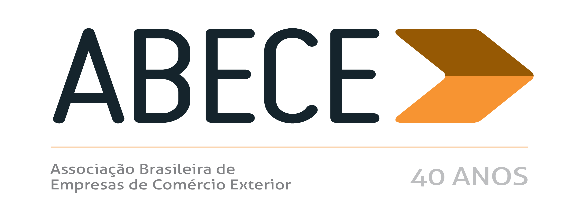 RESENHA SEMANAL ABECEPrezado Associado,Segue resumo das normas que consideramos mais relevantes para os associados veiculadas nas semanas de 23 a 27 de outubro de 2017.Trata-se de informação de caráter exclusivo para associados com divulgação restrita.Para cancelar o recebimento, solicitamos enviar mensagem neste e.mail.AtenciosamenteSecretaria Executiva da ABECELEI Nº 13.496, DE 24 DE OUTUBRO DE 2017. (DOU 25/10/2017) INSTRUÇÃO NORMATIVA RFB Nº 1.752, DE 25 DE OUTUBRO DE 2017 (DOU 26/10/2017)SOLUÇÃO DE CONSULTA No - 504, DE 17 DE OUTUBRO DE 2017 (DOU 23/10/2017) SOLUÇÃO DE CONSULTA Nº 7.021, DE 25 DE SETEMBRO DE 2017 (DOU 25/10/2017)  SOLUÇÃO DE CONSULTA Nº 7.022, DE 26 DE SETEMBRO DE 2017 (DOU 25/10/2017)PORTARIA RFB Nº 2.860, DE 25 DE OUTUBRO DE 2017 (DOU 27/10/2017)SOLUÇÃO DE CONSULTA Nº 511, DE 20 DE OUTUBRO DE 2017 (dou 27/10/2017) PORTARIA  Nº 226, DE 20 DE OUTUBRO DE 2017 (DOU 24/10/2017) ATO DECLARATÓRIO Nº 21, DE 25 DE OUTUBRO DE 2017 (DOU 26/10/2017) ATO DECLARATÓRIO Nº 22, DE 25 DE OUTUBRO DE 2017 (DOU 25/10/2017) CONVÊNIO ICMS 151, DE 19 DE OUTUBRO DE 2017 (DOU 25/10/2017) PROTOCOLO ICMS 39, DE 25 DE OUTUBRO DE 2017 (DOU 25/10/2017) NOTÍCIA SISCOMEX IMPORTAÇÃO Nº 104, DE 23 DE OUTUBRO DE 2017 NOTÍCIA SISCOMEX IMPORTAÇÃO Nº 105, DE 24 DE OUTUBRO DE 2017 NOTÍCIA SISCOMEX IMPORTAÇÃO Nº 106, DE 24 DE OUTUBRO DE 2017ANEXOSOLUÇÃO DE CONSULTA No - 504, DE 17 DE OUTUBRO DE 2017 (DOU 23/10/2017) ASSUNTO: OBRIGAÇÕES ACESSÓRIAS EMENTA: SISCOSERV. SERVIÇO DE TRANSPORTE DE CARGA. INTERMEDIAÇÃO. Quem age em nome do tomador ou do prestador de serviço de transporte não é, ele mesmo, prestador ou tomador de tal serviço. Mas é prestador ou tomador de serviços auxiliares conexos (que facilitam a cada interveniente cumprir suas obrigações relativas ao contrato de transporte) quando o faz em seu próprio nome. SISCOSERV. SERVIÇO DE REMESSA EXPRESSA. INTERMEDIAÇÃO. A pessoa jurídica que adquirir, de empresa domiciliada no exterior, serviço de remessa expressa deve registrar a operação no Siscoserv, ainda que a contratação seja intermediada por empresa domiciliada no Brasil. SISCOSERV. SERVIÇO DE MOVIMENTAÇÃO DE CARGAS NO TERMINAL. INTERMEDIAÇÃO. A responsabilidade pelo registro do serviço de movimentação de cargas no terminal é da tomadora dos serviços e não do operador logístico, quando este apenas intermediar as transações de comércio exterior. SISCOSERV. SERVIÇO DE REMESSA EXPRESSA. SERVI- ÇO DE MOVIMENTAÇÃO DE CARGAS NO TERMINAL. DATA DE INÍCIO E DE CONCLUSÃO. Ainda que a consulente não tenha ciência do momento do início e do término da efetiva prestação do serviço antes do término do prazo para registro no Siscoserv, remanescerá o dever de registro desta informação com base na responsabilidade assumida pelo prestador do serviço. Caso o início e/ou o término da prestação do serviço ocorram em momentos distintos do declarado inicialmente, incumbirá à consulente promover a retificação desta informação. Quanto ao serviço de movimentação de carga no terminal, referente à movimentação de contêineres, tanto no embarque quanto no desembarque da mercadoria no exterior, o encerramento do serviço se dará quando encerrado o embarque ou desembarque. SISCOSERV. REEMBOLSO DE THC AO TRANSPORTADOR DE CARGA INTERNACIONAL. COMPROVANTE DE PAGAMENTO. O reembolso de THC - Terminal Handling Charge ao transportador deve ser considerado como valor comercial da aquisição do serviço de transporte internacional de carga, devendo-converter o valor expresso em real para a moeda da operação principal pela taxa de câmbio do dia do pagamento. Pode-se considerar o número do documento referente ao pagamento feito ao operador logístico. Dispositivos Legais: Lei nº 12.546, de 14 de dezembro de 2011, art. 25, caput e § 3º, inciso I; Portaria Conjunta RFB/SCS nº 1.908, de 19 de julho de 2012, art. 1º, caput e § 6º, inciso I; Instrução Normativa RFB nº 1.277, de 28 de junho 2012, art. 1º, caput e § 4º, inciso I; Resolução nº 2.389 Antaq, de 13 de fevereiro de 2012, arts. 2º, incisos VI e VII, 3º e 4º; Manual de Aquisição do Siscoserv, 11ª edição, aprovada pela Portaria Conjunta RFB/SCS nº 768, de 13 de maio de 2016, itens 2.1 e 2.2. FERNANDO MOMBELLLI C o o r d e n a d o r- G e r alPORTARIA Nº 226, DE 20 DE OUTUBRO DE 2017 (DOU 24/10/2017)Dispõe sobre os requisitos necessários para autorização de operação de transbordo, baldeação, descarregamento e armazenamento de mercadorias destinadas à exportação. O DELEGADO DA RECEITA FEDERAL DO BRASIL EM FOZ DO IGUAÇU-PR, no uso das atribuições legais e considerando as competências regimentais, visando regulamentar o art. 6º da Instrução Normativa RFB nº 1.152, de 10 de maio de 2011, resolve: Art. 1º Constatada a impossibilidade de realização das operações de transbordo, baldeação, descarregamento ou armazenamento de produtos destinados à exportação, por insuficiência dos recintos alfandegados e pela ausência de outros locais onde se processe o despacho aduaneiro de exportação, na jurisdição da Delegacia da Receita Federal do Brasil em Foz do Iguaçu-PR (DRF/Foz), poderá ser autorizada a realização destas operações em local indicado por Empresa Comercial Exportadora (ECE), pela pessoa jurídica vendedora ou pelo transportador, nos termos do disposto nesta Portaria. § 1o A autorização de que trata o caput será concedida a pedido, em caráter precário, podendo ser revogada a qualquer tempo em razão de fato superveniente ou da instalação de novos recintos alfandegados ou de outros locais onde se processe o despacho aduaneiro de exportação. § 2o No local indicado pela ECE, pela pessoa jurídica vendedora ou pelo transportador, as operações poderão ocorrer por: I - despacho de exportação; ou II - prazo determinado, compatível com a operação. § 3º Quando se referir a operações por prazo determinado, o pedido será deferido pelo prazo máximo de 3 (três) anos. § 4º Deferido o pedido, será emitida uma autorização por escrito para a ECE, a pessoa jurídica vendedora ou o transportador realizar a(s) operação(ões) de transbordo, baldeação, descarregamento e/ou armazenamento no local indicado. § 5º O original ou uma cópia autenticada da autorização concedida deverá permanecer no local indicado. § 6º Os produtos, objetos das operações referidas no caput, deverão ser exportados no prazo de 180 dias, contados da data da emissão da nota fiscal de exportação, em relação às pessoas jurídicas produtoras, ou contados da data da nota fiscal de venda às ECE, em relação a estas empresas, sob pena de revogação da autorização de que trata o caput, além das penalidades previstas no art. 7º da presente Portaria. Art. 2º O pedido para realização das operações de que trata esta Portaria deverá ser formalizado pelo representante legal da ECE, da pessoa jurídica vendedora ou do transportador, mediante termo, conforme modelo do Anexo Único, mediante a apresentação das seguintes informações: I - identificação da ECE, da pessoa jurídica vendedora ou do transportador (nome e CNPJ); II - endereço completo do local das operações; III - justificativa do pedido; IV - tipos de operações; e V - data/período das operações. § 1º A ECE e a pessoa jurídica vendedora deverão estar autorizadas a operar no Sistema Integrado de Comércio Exterior (Siscomex), nos termos da Instrução Normativa RFB nº 1.603, de 2015. § 2º O transportador deverá estar autorizado a realizar trânsito aduaneiro, nos termos da Instrução Normativa SRF nº 248, de 2002, não sendo possível a concessão de autorização a transportadoras não sediadas no Brasil. § 3º Nos casos de o transporte das mercadorias a serem exportadas ser de responsabilidade de transportador estrangeiro, a autorização para a realização das operações referidas nesta Portaria deverá ser solicitada pela pessoa jurídica vendedora ou pela ECE, que indicará o local de realização das operações, observado o disposto no art. 3º. § 4º O responsável ou representante legal do solicitante deverá estar devidamente habilitado no Siscomex, caso seja responsável ou representante de ECE ou de pessoa jurídica vendedora, ou no Siscomex Trânsito, caso seja responsável ou representante de uma transportadora. § 5º A justificativa do pedido deverá descrever a razão fática que impossibilita a realização das operações nos recintos alfandegados, e será, sempre que possível, acompanhada de documentos comprobatórios do alegado. § 6º Na instrução do pedido deverá também ser apresentada cópia do alvará de funcionamento do local indicado. Art. 3o O local indicado deverá estar sediado na jurisdição da DRF/Foz, e deverá oferecer condições adequadas para a realização das operações, devendo, no mínimo: I - manter instalações que permitam a separação física entre o estoque de produtos destinados à exportação e de produtos destinados ao mercado interno; II - manter controle eletrônico de estoque, que deverá, quando solicitado, ser apresentado sempre atualizado, inclusive em diligências fiscais sem prévio aviso; III - oferecer condições para entrada e saída de veículos de carga, não sendo permitida a realização de operações em via pú- blica; IV - controlar a entrada e saída de veículos e pessoas, não sendo permitida a realização de operações em locais acessíveis ao público em geral.§ 1º O local indicado deverá ser sede de estabelecimento da ECE, da pessoa jurídica vendedora ou do transportador, e constar em seu cadastro CNPJ, salvo o contido no parágrafo § 2º. § 2º Na hipótese do local indicado não ser sede da pessoa jurídica, nos termos do parágrafo anterior, deverá ser apresentado, com o requerimento, o contrato de locação, de armazenagem ou o documento equivalente. § 3º O responsável pelo local autorizado poderá ser instado, a qualquer tempo, a apresentar os produtos destinados à exportação sob sua guarda, bem como franquear à autoridade aduaneira documentação que esta entenda necessária para a perfeita verificação dos inventários de estoque de mercadorias. Art. 4º A DRF/Foz procederá ao exame do pedido no prazo de 30 (trinta) dias contados da sua apresentação. § 1º A análise compreenderá a avaliação quanto aos aspectos legais e operacionais e a justificativa apresentada pelo requerente, podendo ser realizadas diligências e solicitados documentos, quando necessário. § 2º Verificada qualquer irregularidade quando da análise do pedido, o interessado será intimado a saneá-la no prazo de 30 (trinta) dias, suspendendo-se o prazo previsto no caput até que o interessado atenda às intimações. § 3º Vencido o prazo a que se refere o § 2º sem que o interessado atenda às intimações, o pedido será indeferido. Art. 5º Por ocasião da realização das operações, deverá ser mantida, pelo responsável pelas operações, e apresentada a RFB sempre que solicitada: I - relação de notas fiscais referentes às operações, inclusive as de entrada, no caso de exportação feita por conta e ordem de ECE; II - relação de veículos de entrada e saída com a respectiva identificação; e III - documentos relativos à contratação do transporte e armazenagem das mercadorias. Art. 6º Respondem solidariamente pela guarda das mercadorias a ECE, a pessoa jurídica vendedora ou o transportador e o responsável pelo local autorizado. Art. 7º O descumprimento do disposto nesta Portaria acarretará a cobrança dos impostos e contribuições devidos, bem como a imposição de penalidades cabíveis, não se aplicando a pena de perdimento aos produtos e aos veículos que os transportarem, exceto aos produtos do Capítulo 22 e aos cigarros do Código 2402.20.00 da Tabela de Incidência sobre Produtos Industrializados (Tipi), aprovada pelo Decreto nº 7.660, de 23 de dezembro de 2011, destinados à exportação. Art. 8º A autorização concedida nos termos desta Portaria não dispensa o cumprimento de outras obrigações decorrentes de lei, bem como o atendimento a exigências regulamentares, em relação à comprovação de efetiva exportação das mercadorias. Art. 9º As autorizações concedidas até a data da publicação desta Portaria permanecem válidas até sua data de vencimento. Art. 10 Esta Portaria entra em vigor na data de sua publicação no Diário Oficial da União. Art. 11 Fica revogada a Portaria DRF/FOZ nº 182, de 09 de agosto de 2017. RAFAEL RODRIGUES DOLZANSOLUÇÃO DE CONSULTA Nº 7.021, DE 25 DE SETEMBRO DE 2017 (DOU 25/10/2017) ASSUNTO: Regimes Aduaneiros EMENTA: IMPORTAÇÃO. ADMISSÃO TEMPORÁRIA. UTILIZAÇÃO ECONÔMICA. Os bens e seus acessórios que ingressem no Brasil, em virtude da celebração de um contrato de arrendamento mercantil do tipo operacional, de aluguel ou de empréstimo, para posterior utilização na prestação de serviços a terceiros, no País, podem ser submetidos ao regime aduaneiro especial de admissão temporária para utilização econômica e podem aqui permanecer pelo prazo fixado no respectivo contrato, prorrogável na medida da extensão do prazo nele estabelecido. A prestação de serviços a terceiros deverá ser executada pelo próprio importador, não podendo haver a sublocação desses mesmos bens. SOLUÇÃO DE CONSULTA VINCULADA À SOLUÇÃO DE CONSULTA COSIT N.º 114, DE 6 DE FEVEREIRO DE 2017 DISPOSITIVOS LEGAIS: Decreto-Lei nº 37, de 1966, art. 75; Lei nº 9.430, de 1996, art. 79; Lei nº 9.611, de 1998, arts. 2º, 24 e 26; Decreto nº 6.759, de 2009, arts. 353, 358, 363, 373, caput e § 1º, 374 e 379; e Instrução Normativa RFB nº 1.600, de 2015, arts. 56, 57 e 58. JOSÉ CARLOS SABINO ALVES Chefe SOLUÇÃO DE CONSULTA Nº 7.022, DE 26 DE SETEMBRO DE 2017 (DOU 25/10/2017)ASSUNTO: Contribuição para o Financiamento da Seguridade Social - Cofins EMENTA: NÃO CUMULATIVIDADE. ICMS. SUBSTITUIÇÃO TRIBUTÁRIA. BASE DE CÁLCULO. O valor do ICMS auferido pela pessoa jurídica na condição de substituto tributário pode ser excluído da base de cálculo da Cofins, desde que destacado em nota fiscal. Esta possibilidade de exclusão somente se aplica ao valor do ICMS auferido pela pessoa jurídica na condição de substituto tributário, não alcançando o valor do ICMS auferido pela pessoa jurídica na condição de contribuinte do imposto. (VINCULADA À SOLUÇÃO DE CONSULTA COSIT Nº 104, DE 27 DE JANEIRO DE 2017, PUBLICADA NO DIÁRIO OFICIAL DA UNIÃO DE 01 DE FEVEREIRO DE 2017.) DISPOSITIVOS LEGAIS: Lei nº 10.833, de 2002, art. 1º, III; IN SRF nº 247, de 2002, art. 24; Decreto do Estado de São Paulo nº 45.490, de 2000. ASSUNTO: Contribuição para o PIS/Pasep EMENTA: NÃO CUMULATIVIDADE. ICMS. SUBSTITUIÇÃO TRIBUTÁRIA. BASE DE CÁLCULO. O valor do ICMS auferido pela pessoa jurídica na condição de substituto tributário pode ser excluído da base de cálculo da Contribuição para o PIS/Pasep, desde que destacado em nota fiscal. Esta possibilidade de exclusão somente se aplica ao valor do ICMS auferido pela pessoa jurídica na condição de substituto tributário, não alcançando o valor do ICMS auferido pela pessoa jurídica na condição de contribuinte do imposto. (VINCULADA À SOLUÇÃO DE CONSULTA COSIT Nº 104, DE 27 DE JANEIRO DE 2017, PUBLICADA NO DIÁRIO OFICIAL DA UNIÃO DE 01 DE FEVEREIRO DE 2017.) DISPOSITIVOS LEGAIS: Lei nº 10.637, de 2002, art. 1º, III; IN SRF nº 247, de 2002, art. 24; Decreto do Estado de São Paulo nº 45.490, de 2000. JOSÉ CARLOS SABINO ALVES Chefe ATO DECLARATÓRIO Nº 21, DE 25 DE OUTUBRO DE 2017 (DOU 26/10/2017)Ratifica os Convênios ICMS 100/17, 105/17, 106,17, 112/17, 113/17, 114/17, 123/17, 124/17, 127/17, 132/17, 133/17 e 145/17. O Secretário Executivo do Conselho Nacional de Política Fazendária - CONFAZ, com fulcro no art. 5º da Lei Complementar 24/75, no uso das atribuições que lhe são conferidas no inciso X, do art. 5°, e pelo parágrafo único do art. 37 do Regimento desse Conselho, declara ratificados os Convênios ICMS a seguir identificados, celebrados na 166ª Reunião Ordinária do CONFAZ, realizada no dia 29 de setembro de 2017: Convênio ICMS 105/17 - Estabelece procedimento especial, em substituição ao previsto no Convênio ICMS 133/97, que aprovou o Regimento do Conselho Nacional de Política Fazendária - CONFAZ - , relativamente ao pedido de vista na reunião de apreciação e deliberação da proposta de convênio específico de que trata a Lei Complementar nº 160, de 2017, que dispõe sobre convênio que permite aos Estados e ao Distrito Federal deliberar sobre a remissão dos créditos tributários, constituídos ou não, decorrentes de isenções, incentivos e benefícios fiscais ou financeiro-fiscais instituídos em desacordo com o disposto na alínea g do inciso XII do § 2º do art. 155 da Constituição Federal e a reinstituição das respectivas isenções, incentivos e benefícios fiscais ou financeiro-fiscais; e altera a Lei nº 12.973, de 13 de maio de 2014; Convênio ICMS 127/17 - Prorroga disposições de convênios ICMS que dispõem sobre benefícios fiscais; Convênio ICMS 145/17 - Autoriza o Estado do Piauí a remitir e a anistiar de créditos tributários, constituídos ou não, decorrentes das isenções, dos incentivos e dos benefícios fiscais ou financeiro-fiscais instituídos em desacordo com o disposto na alínea "g" do inciso XII do § 2º do art. 155 da Constituição Federal, com termo final até 31 de dezembro de 2011. MANUEL DOS ANJOS MARQUES TEIXEIRA ATO DECLARATÓRIO Nº 22, DE 25 DE OUTUBRO DE 2017 (DOU 25/10/2017)Não Ratificação dos Convênios ICMS 126/17, 128/17, 135/17 a 144/17, 146/17 a 148/17. O Secretário Executivo do Conselho Nacional de Política Fazendária - CONFAZ, com fulcro no art. 5º da Lei Complementar 24/75, no uso das atribuições que lhe são conferidas no inciso X, do art. 5°, e pelo parágrafo único do art. 37 do Regimento desse Conselho; considerando os Decretos nº 32.394, de 19.10.2017, do Estado do Ceará e nº 8.069, de 20.10.2017, do Estado do Paraná, os quais apresentaram manifestação contrária à ratificação dos Convênios ICMS 126/17, 128/17, 135/17, 136/17, 137/17 a 144/17, 146/17 a 148/17, declara a não ratificação dos Convênios ICMS a seguir identificados: Convênio ICMS 126/17 - Estabelece condições gerais para concessão de moratória, parcelamento, ampliação de prazo de pagamento, remissão, anistia e transação. Convênio ICMS 135/17 - Altera o Convênio ICMS 135/16, que autoriza o Estado do Tocantins a dispensar ou reduzir juros e multas, e a conceder parcelamento de débito fiscal, relacionados ao ICMS, na forma que especifica. Convênio ICMS 137/17 - Autoriza o Estado de Pernambuco a reduzir juros e multas previstos na legislação tributária, bem como a conceder parcelamento de débito fiscal, relacionados com o ICMS. Convênio ICMS 141/17 - Autoriza o Estado do Maranhão a realizar Programa de Parcelamento de Débitos Fiscais com redução de multas e juros previstos na legislação tributária para contribuintes em débito com o ICM e o ICMS, na forma que indica. Convênio ICMS 142/17 - Autoriza o Estado do Amapá a dispensar ou reduzir multas e juros e conceder parcelamento de débitos fiscais, relacionados com o ICMS. Convênio ICMS 143/17 - Altera o Convênio ICMS 65/17, que autoriza o Estado de Goiás a remitir crédito tributário de pequeno valor inscrito em dívida ativa, reduzir juros e multas previstos na legislação tributária, bem como a conceder parcelamento de crédito tributário, relacionados com o ICMS. Convênio ICMS 144/17 - Autoriza o Estado de Sergipe a dispensar ou reduzir juros e multas mediante parcelamento de dé- bitos fiscais relacionados com o ICM e o ICMS, na forma que especifica. Convênio ICMS 146/17 - Autoriza o Estado da Bahia a reduzir a multa por infração e acréscimos moratórios relacionados ao ICM e ICMS, na forma que especifica. Convênio ICMS 147/17 - Autoriza o Estado do Piauí a instituir programa de anistia de débitos fiscais relacionados com o ICM e ICMS na forma que especifica. Convênio ICMS 148/17 - Autoriza o Estado de Mato Grosso do Sul a conceder redução de multa e de juros de mora, no caso de pagamento em parcela única ou mais de uma parcela, de créditos tributários relativos ao ICMS, na forma que especifica. MANUEL DOS ANJOS MARQUES TEIXEIRACONVÊNIO ICMS 151, DE 19 DE OUTUBRO DE 2017 (DOU 25/10/2017)Altera o Convênio ICMS 52/17, que dispõe sobre as normas gerais a serem aplicadas aos regimes de substituição tributária e de antecipação do ICMS com encerramento de tributação, relativos às operações subsequentes, instituídos por convênios ou protocolos firmados entres os Estados e o Distrito Federal. O Conselho Nacional de Política Fazendária - CONFAZ, na sua 290ª Reunião Extraordinária, realizada em Brasília, DF, no dia 19 de outubro de 2017, tendo em vista o disposto nos arts. 6º a 10 da Lei Complementar nº 87, de 13 de setembro de 1996, nos arts. 102 e 199 do Código Tributário Nacional (Lei nº 5.172, de 25 de outubro de 1966), na alínea "a" do inciso XIII do § 1º e nos §§ 7º e 8º do art. 13, no art. 21-B e nos §§ 12 a 14 do art. 26, todos da Lei Complementar nº 123, de 14 de dezembro de 2006, resolve celebrar o seguinte CONVÊNIO Cláusula primeira O § 2º da cláusula trigésima quarta do Convênio ICMS 52/17, de 07 de abril de 2017, passa a vigorar com a seguinte redação: "§ 2º A implementação da redução dos acordos vigentes darse-á até 20 de DEZEMBRO de 2017.". Cláusula segunda Ficam revogados os incisos I e II do § 2º da cláusula trigésima quarta do Convênio ICMS 52/17. Cláusula terceira Este convênio entra em vigor na data de sua publicação no Diário Oficial da União. Presidente PROTOCOLO ICMS 39, DE 25 DE OUTUBRO DE 2017 (DOU 25/10/2017)Altera o prazo final de vigência do Protocolo ICMS 57/16, que dispõe sobre a suspensão do recolhimento do ICMS nos depósitos em armazém não alfandegado e posterior remessa interestadual. Os Estados de Mato Grosso e de Santa Catarina, neste ato representados pelos seus respectivos Secretários de Estado de Fazenda, considerando o disposto nos arts. 102 e 199 do Código Tributário Nacional (Lei n° 5.172, de 25 de outubro de 1966), e no artigo 9º da Lei Complementar nº 87/96, de 13 de setembro de 1996, resolvem celebrar o seguinte PROTOCOLO Cláusula primeira Fica prorrogado para 31 de dezembro de 2017 o prazo final de vigência do Protocolo ICMS 57, de 23 de setembro de 2016. Cláusula segunda Este protocolo entra em vigor na data de sua publicação no Diário Oficial da União, produzindo efeitos a partir de 23 de setembro de 2017. MANUEL DOS ANJOS MARQUES TEIXEIRALEI Nº 13.496, DE 24 DE OUTUBRO DE 2017. (DOU 25/10/2017)O PRESIDENTE DA REPÚBLICA Faço saber que o Congresso Nacional decreta e eu sanciono a seguinte Lei:CAPÍTULO IDISPOSIÇÕES PRELIMINARESArt. 1o  Fica instituído o Programa Especial de Regularização Tributária (Pert) na Secretaria da Receita Federal do Brasil e na Procuradoria-Geral da Fazenda Nacional, nos termos desta Lei.  § 1o  Poderão aderir ao Pert pessoas físicas e jurídicas, de direito público ou privado, inclusive aquelas que se encontrarem em recuperação judicial e aquelas submetidas ao regime especial de tributação a que se refere aLei no 10.931, de 2 de agosto de 2004. § 2o  O Pert abrange os débitos de natureza tributária e não tributária, vencidos até 30 de abril de 2017, inclusive aqueles objeto de parcelamentos anteriores rescindidos ou ativos, em discussão administrativa ou judicial, ou provenientes de lançamento de ofício efetuados após a publicação desta Lei, desde que o requerimento seja efetuado no prazo estabelecido no § 3o deste artigo.  § 3o  A adesão ao Pert ocorrerá por meio de requerimento a ser efetuado até o dia 31 de outubro de 2017 e abrangerá os débitos indicados pelo sujeito passivo, na condição de contribuinte ou responsável.§ 4o  A adesão ao Pert implica:I - a confissão irrevogável e irretratável dos débitos em nome do sujeito passivo, na condição de contribuinte ou responsável, e por ele indicados para compor o Pert, nos termos dos arts. 389  e 395 da Lei nº 13.105, de 16 de março de 2015 (Código de Processo Civil);II - a aceitação plena e irretratável pelo sujeito passivo, na condição de contribuinte ou responsável, das condições estabelecidas nesta Lei;III - o dever de pagar regularmente as parcelas dos débitos consolidados no Pert e dos débitos vencidos após 30 de abril de 2017, inscritos ou não em dívida ativa da União;IV - a vedação da inclusão dos débitos que compõem o Pert em qualquer outra forma de parcelamento posterior, ressalvado o reparcelamento de que trata o art. 14-A da Lei no 10.522, de 19 de julho de 2002; eV - o cumprimento regular das obrigações com o Fundo de Garantia do Tempo de Serviço (FGTS).  § 5o  Fica resguardado o direito do contribuinte à quitação, nas mesmas condições de sua adesão original, dos débitos apontados para o parcelamento, em caso de atraso na consolidação dos débitos indicados pelo contribuinte ou não disponibilização de débitos no sistema para inclusão no programa.§ 6o  Não serão objeto de parcelamento no Pert débitos fundados em lei ou ato normativo considerados inconstitucionais pelo Supremo Tribunal Federal ou fundados em aplicação ou interpretação da lei ou de ato normativo tido pelo Supremo Tribunal Federal como incompatível com a Constituição Federal, em controle de constitucionalidade concentrado ou difuso, ou ainda referentes a tributos cuja cobrança foi declarada ilegal pelo Superior Tribunal de Justiça ou reconhecida como inconstitucional ou ilegal por ato da Procuradoria-Geral da Fazenda Nacional.CAPÍTULO IIDO PROGRAMA ESPECIAL DE REGULARIZAÇÃO TRIBUTÁRIAArt. 2o  No âmbito da Secretaria da Receita Federal do Brasil, o sujeito passivo que aderir ao Pert poderá liquidar os débitos de que trata o art. 1o desta Lei mediante a opção por uma das seguintes modalidades:I - pagamento em espécie de, no mínimo, 20% (vinte por cento) do valor da dívida consolidada, sem reduções, em até cinco parcelas mensais e sucessivas, vencíveis de agosto a dezembro de 2017, e a liquidação do restante com a utilização de créditos de prejuízo fiscal e de base de cálculo negativa da Contribuição Social sobre o Lucro Líquido (CSLL) ou de outros créditos próprios relativos aos tributos administrados pela Secretaria da Receita Federal do Brasil, com a possibilidade de pagamento em espécie de eventual saldo remanescente em até sessenta prestações adicionais, vencíveis a partir do mês seguinte ao do pagamento à vista;II - pagamento da dívida consolidada em até cento e vinte prestações mensais e sucessivas, calculadas de modo a observar os seguintes percentuais mínimos, aplicados sobre o valor da dívida consolidada:a) da primeira à décima segunda prestação - 0,4% (quatro décimos por cento);b) da décima terceira à vigésima quarta prestação - 0,5% (cinco décimos por cento);c) da vigésima quinta à trigésima sexta prestação - 0,6% (seis décimos por cento); ed) da trigésima sétima prestação em diante - percentual correspondente ao saldo remanescente, em até oitenta e quatro prestações mensais e sucessivas;III - pagamento em espécie de, no mínimo, 20% (vinte por cento) do valor da dívida consolidada, sem reduções, em até cinco parcelas mensais e sucessivas, vencíveis de agosto a dezembro de 2017, e o restante:a) liquidado integralmente em janeiro de 2018, em parcela única, com redução de 90% (noventa por cento) dos juros de mora e 70% (setenta por cento) das multas de mora, de ofício ou isoladas;b) parcelado em até cento e quarenta e cinco parcelas mensais e sucessivas, vencíveis a partir de janeiro de 2018, com redução de 80% (oitenta por cento) dos juros de mora e 50% (cinquenta por cento) das multas de mora, de ofício ou isoladas; ouc) parcelado em até cento e setenta e cinco parcelas mensais e sucessivas, vencíveis a partir de janeiro de 2018, com redução de 50% (cinquenta por cento) dos juros de mora e 25% (vinte e cinco por cento) das multas de mora, de ofício ou isoladas, e cada parcela será calculada com base no valor correspondente a 1% (um por cento) da receita bruta da pessoa jurídica, referente ao mês imediatamente anterior ao do pagamento, e não poderá ser inferior a um cento e setenta e cinco avos do total da dívida consolidada; ouIV - pagamento em espécie de, no mínimo, 24% (vinte e quatro por cento) da dívida consolidada em vinte e quatro prestações mensais e sucessivas e liquidação do restante com a utilização de créditos de prejuízo fiscal e de base de cálculo negativa da CSLL ou de outros créditos próprios relativos aos tributos administrados pela Secretaria da Receita Federal do Brasil.§ 1o  Na hipótese de adesão a uma das modalidades previstas no inciso III do caput deste artigo, ficam assegurados aos devedores com dívida total, sem reduções, igual ou inferior a R$ 15.000.000,00 (quinze milhões de reais):I - a redução do pagamento à vista e em espécie para, no mínimo, 5% (cinco por cento) do valor da dívida consolidada, sem reduções, em até cinco parcelas mensais e sucessivas, vencíveis de agosto a dezembro de 2017; eII - após a aplicação das reduções de multas e juros, a possibilidade de utilização de créditos de prejuízo fiscal e de base de cálculo negativa da CSLL e de outros créditos próprios relativos aos tributos administrados pela Secretaria da Receita Federal do Brasil, com a liquidação do saldo remanescente, em espécie, pelo número de parcelas previstas para a modalidade.§ 2o  Na liquidação dos débitos na forma prevista no inciso I do caput e no § 1o deste artigo, poderão ser utilizados créditos de prejuízos fiscais e de base de cálculo negativa da CSLL apurados até 31 de dezembro de 2015 e declarados até 29 de julho de 2016, próprios ou do responsável tributário ou corresponsável pelo débito, e de empresas controladora e controlada, de forma direta ou indireta, ou de empresas que sejam controladas direta ou indiretamente por uma mesma empresa, em 31 de dezembro de 2015, domiciliadas no País, desde que se mantenham nesta condição até a data da opção pela quitação.  § 3o  Para fins do disposto no § 2o deste artigo, inclui-se também como controlada a sociedade na qual a participação da controladora seja igual ou inferior a 50% (cinquenta por cento), desde que exista acordo de acionistas que assegure, de modo permanente, a preponderância individual ou comum nas deliberações sociais e o poder individual ou comum de eleger a maioria dos administradores.   § 4o  Na hipótese de utilização dos créditos de que tratam os §§ 2o e 3o deste artigo, os créditos próprios deverão ser utilizados primeiro. § 5o  O valor do crédito decorrente de prejuízo fiscal e de base de cálculo negativa da CSLL será determinado por meio da aplicação das seguintes alíquotas:I - 25% (vinte e cinco por cento) sobre o montante do prejuízo fiscal;II - 20% (vinte por cento) sobre a base de cálculo negativa da CSLL, no caso das pessoas jurídicas de seguros privados, das pessoas jurídicas de capitalização e das pessoas jurídicas referidas nos incisos I, II, III, IV, V, VI, VII e  X do § 1o do art. 1o da Lei Complementar no 105, de 10 de janeiro de 2001;III - 17% (dezessete por cento), no caso das pessoas jurídicas referidas no inciso IX do § 1o do art. 1o da Lei Complementar no 105, de 10 de janeiro de 2001; eIV - 9% (nove por cento) sobre a base de cálculo negativa da CSLL, no caso das demais pessoas jurídicas.  § 6o  Na hipótese de indeferimento dos créditos a que se referem o inciso I do caput e o inciso II do § 1o deste artigo, no todo ou em parte, será concedido o prazo de trinta dias para que o sujeito passivo efetue o pagamento em espécie dos débitos amortizados indevidamente com créditos não reconhecidos pela Secretaria da Receita Federal do Brasil, inclusive aqueles decorrentes de prejuízo fiscal e de base de cálculo negativa da CSLL.  § 7o  A falta do pagamento de que trata o § 6o deste artigo implicará a exclusão do devedor do Pert e o restabelecimento da cobrança dos débitos remanescentes.  § 8o  A utilização dos créditos na forma disciplinada no inciso I do caput e no inciso II do § 1o deste artigo extingue os débitos sob condição resolutória de sua ulterior homologação. § 9o  A Secretaria da Receita Federal do Brasil dispõe do prazo de cinco anos para a análise dos créditos utilizados na forma prevista nos incisos I e IV do caput e no inciso II do § 1o deste artigo.§ 10.  (VETADO).Art. 3o  No âmbito da Procuradoria-Geral da Fazenda Nacional, o sujeito passivo que aderir ao Pert poderá liquidar os débitos de que trata o art. 1o desta Lei, inscritos em dívida ativa da União, da seguinte forma:I - pagamento da dívida consolidada em até cento e vinte parcelas mensais e sucessivas, calculadas de modo a observar os seguintes percentuais mínimos, aplicados sobre o valor consolidado:a) da primeira à décima segunda prestação - 0,4% (quatro décimos por cento);b) da décima terceira à vigésima quarta prestação - 0,5% (cinco décimos por cento);c) da vigésima quinta à trigésima sexta prestação - 0,6% (seis décimos por cento); ed) da trigésima sétima prestação em diante - percentual correspondente ao saldo remanescente, em até oitenta e quatro prestações mensais e sucessivas; ou II - pagamento em espécie de, no mínimo, 20% (vinte por cento) do valor da dívida consolidada, sem reduções, em cinco parcelas mensais e sucessivas, vencíveis de agosto a dezembro de 2017, e o restante:a) liquidado integralmente em janeiro de 2018, em parcela única, com redução de 90% (noventa por cento) dos juros de mora, 70% (setenta por cento) das multas de mora, de ofício ou isoladas e 100% (cem por cento) dos encargos legais, inclusive honorários advocatícios;b) parcelado em até cento e quarenta e cinco parcelas mensais e sucessivas, vencíveis a partir de janeiro de 2018, com redução de 80% (oitenta por cento) dos juros de mora, 50% (cinquenta por cento) das multas de mora, de ofício ou isoladas e 100% (cem por cento) dos encargos legais, inclusive honorários advocatícios; ouc) parcelado em até cento e setenta e cinco parcelas mensais e sucessivas, vencíveis a partir de janeiro de 2018, com redução de 50% (cinquenta por cento) dos juros de mora, 25% (vinte e cinco por cento) das multas de mora, de ofício ou isoladas e 100% (cem por cento) dos encargos legais, inclusive honorários advocatícios, e cada parcela será calculada com base no valor correspondente a 1% (um por cento) da receita bruta da pessoa jurídica, referente ao mês imediatamente anterior ao do pagamento, e não poderá ser inferior a um cento e setenta e cinco avos do total da dívida consolidada.Parágrafo único.  Na hipótese de adesão a uma das modalidades previstas no inciso II do caput deste artigo, ficam assegurados aos devedores com dívida total, sem reduções, igual ou inferior a R$ 15.000.000,00 (quinze milhões de reais):I - a redução do pagamento à vista e em espécie para, no mínimo, 5% (cinco por cento) do valor da dívida consolidada, sem reduções, em até cinco parcelas mensais e sucessivas, vencíveis de agosto a dezembro de 2017;II - após a aplicação das reduções de multas e juros, a possibilidade de utilização de créditos de prejuízo fiscal e de base de cálculo negativa da CSLL e de outros créditos próprios relativos aos tributos administrados pela Secretaria da Receita Federal do Brasil, com a liquidação do saldo remanescente, em espécie, pelo número de parcelas previstas para a modalidade; eIII -  após a aplicação das reduções de multas e juros, a possibilidade de oferecimento de dação em pagamento de bens imóveis, desde que previamente aceita pela União, para quitação do  saldo  remanescente, observado o disposto no art. 4o da Lei no 13.259, de 16 de março de 2016.Art. 4o  O valor mínimo de cada prestação mensal dos parcelamentos previstos nos arts. 2o e 3o desta Lei será de:I - R$ 200,00 (duzentos reais), quando o devedor for pessoa física;II – (VETADO); eIII - R$ 1.000,00 (mil reais), quando o devedor for pessoa jurídica não optante do Simples Nacional.Art. 5o  Para incluir no Pert débitos que se encontrem em discussão administrativa ou judicial, o sujeito passivo deverá desistir previamente das impugnações ou dos recursos administrativos e das ações judiciais que tenham por objeto os débitos que serão quitados e renunciar a quaisquer alegações de direito sobre as quais se fundem as referidas impugnações e recursos ou ações judiciais, e protocolar, no caso de ações judiciais, requerimento de extinção do processo com resolução do mérito, nos termos da alínea c do inciso III do caput do art. 487 da Lei no 13.105, de 16 de março de 2015 (Código de Processo Civil).  § 1o  Somente será considerada a desistência parcial de impugnação e de recurso administrativo interposto ou de ação judicial proposta se o débito objeto de desistência for passível de distinção dos demais débitos discutidos no processo administrativo ou na ação judicial.  § 2o  A comprovação do pedido de desistência e da renúncia de ações judiciais deverá ser apresentada na unidade de atendimento integrado do domicílio fiscal do sujeito passivo até o último dia do prazo estabelecido para a adesão ao Pert. § 3o  A desistência e a renúncia de que trata o caput eximem o autor da ação do pagamento dos honorários.Art. 6o  Os depósitos vinculados aos débitos a serem pagos ou parcelados serão automaticamente transformados em pagamento definitivo ou convertidos em renda da União. § 1o  Após o procedimento previsto no caput deste artigo, se restarem débitos não liquidados, o débito poderá ser quitado na forma prevista nos arts. 2o ou 3o desta Lei.§ 2o  Depois da conversão em renda ou da transformação em pagamento definitivo, poderá o sujeito passivo requerer o levantamento do saldo remanescente, se houver, desde que não haja outro débito exigível.§ 3o  Na hipótese prevista no § 2o deste artigo, o saldo remanescente de depósitos na Secretaria da Receita Federal do Brasil e na Procuradoria-Geral da Fazenda Nacional somente poderá ser levantado pelo sujeito passivo após a confirmação dos montantes de prejuízo fiscal e de base de cálculo negativa da CSLL ou de outros créditos de tributos utilizados para quitação da dívida, conforme o caso. § 4o  Na hipótese de depósito judicial, o disposto no caput deste artigo somente se aplica aos casos em que tenha ocorrido desistência da ação ou do recurso e renúncia a qualquer alegação de direito sobre o qual se funda a ação. § 5o  O disposto no caput deste artigo aplica-se aos valores oriundos de constrição judicial depositados na conta única do Tesouro Nacional até a data de publicação desta Lei. Art. 7o  Os créditos indicados para quitação na forma do Pert deverão quitar primeiro os débitos não garantidos pelos depósitos judiciais que serão transformados em pagamento definitivo ou convertidos em renda da União. Art. 8o  A dívida objeto do parcelamento será consolidada na data do requerimento de adesão ao Pert e será dividida pelo número de prestações indicadas.  § 1o  Enquanto a dívida não for consolidada, o sujeito passivo deverá calcular e recolher o valor à vista ou o valor equivalente ao montante dos débitos objeto do parcelamento dividido pelo número de prestações pretendidas, observado o disposto nos arts. 2o e 3o desta Lei. § 2o  O deferimento do pedido de adesão ao Pert fica condicionado ao pagamento do valor à vista ou da primeira prestação, que deverá ocorrer até o último dia útil do mês do requerimento. § 3o  O valor de cada prestação mensal, por ocasião do pagamento, será acrescido de juros equivalentes à taxa referencial do Sistema Especial de Liquidação e de Custódia (Selic) para títulos federais, acumulada mensalmente, calculados a partir do mês subsequente ao da consolidação até o mês anterior ao do pagamento, e de 1% (um por cento) relativamente ao mês em que o pagamento for efetuado. Art. 9o  Observado o direito de defesa do contribuinte, nos termos do Decreto no 70.235, de 6 de março de 1972, implicará exclusão do devedor do Pert e a exigibilidade imediata da totalidade do débito confessado e ainda não pago:I - a falta de pagamento de três parcelas consecutivas ou de seis alternadas;II - a falta de pagamento de uma parcela, se todas as demais estiverem pagas;III - a constatação, pela Secretaria da Receita Federal do Brasil ou pela Procuradoria-Geral da Fazenda Nacional, de qualquer ato tendente ao esvaziamento patrimonial do sujeito passivo como forma de fraudar o cumprimento do parcelamento;IV - a decretação de falência ou extinção, pela liquidação, da pessoa jurídica optante;V - a concessão de medida cautelar fiscal, em desfavor da pessoa optante, nos termos da Lei no 8.397, de 6 de janeiro de 1992;VI - a declaração de inaptidão da inscrição no Cadastro Nacional da Pessoa Jurídica (CNPJ),  nos  termos  dos  arts. 80  e 81 da Lei no 9.430, de 27 de dezembro de 1996.; ouVII - a inobservância do disposto nos incisos III e V do § 4o do art. 1o desta Lei por três meses consecutivos ou seis alternados. § 1o  Na hipótese de exclusão do devedor do Pert, os valores liquidados com os créditos de que trata os arts. 2o e 3o desta Lei serão restabelecidos em cobrança e:I - será efetuada a apuração do valor original do débito, com a incidência dos acréscimos legais, até a data da rescisão; eII - serão deduzidas do valor referido no inciso I deste parágrafo as parcelas pagas em espécie, com acréscimos legais até a data da rescisão. § 2o  As parcelas pagas com até trinta dias de atraso não configurarão inadimplência para os fins dos incisos I e II do caput deste artigo.Art. 10.  A opção pelo Pert implica manutenção automática dos gravames decorrentes de arrolamento de bens, de medida cautelar fiscal e das garantias prestadas administrativamente, nas ações de execução fiscal ou qualquer outra ação judicial, salvo no caso de imóvel penhorado ou oferecido em garantia de execução, na qual o sujeito passivo poderá requerer a alienação por iniciativa particular, nos termos do art. 880 da Lei nº 13.105, de 16 de março de 2015 (Código de Processo Civil).Art. 11.  Aplicam-se aos parcelamentos de que trata esta Lei o disposto no caput e nos §§ 2º e 3º do art. 11, no art. 12 e no caput e no inciso IX do art. 14 da Lei nº 10.522, de 19 de julho de 2002.§ 1o Aos parcelamentos de que trata esta Lei não se aplica o disposto no:I - art. 15 da Lei nº 9.311, de 24 de outubro de 1996;II - § 1º do art. 3º da Lei nº 9.964, de 10 de abril de 2000;III - § 10 do art. 1o da Lei no 10.684, de 30 de maio de 2003; eIV - inciso III do § 3o do art. 1o da Medida Provisória no 766, de 4 de janeiro de 2017.§ 2o  (VETADO).CAPÍTULO IIIDISPOSIÇÕES FINAISArt. 12.  (VETADO).Art. 13.  O art. 65 da Lei no 12.249, de 11 de junho de 2010, passa a vigorar acrescido do seguinte § 36:“Art. 65.  .....................................................................................................................................................§ 36.  Interpreta-se, para fins da correção monetária prevista no § 4o deste artigo, a atualização ou correção monetária única e exclusivamente pelos índices oficiais previstos em Lei, reconhecidos pela Procuradoria-Geral da Fazenda Nacional, vedada a inclusão de qualquer montante a título de complemento incidente sobre os planos econômicos referidos nos Decretos-Lei nos 2.283, de 27 de fevereiro de 1986, e 2.335, de 12 de junho de 1987, e das Leis nos 7.730, de 31 de janeiro de 1989, 8.024, de 12 de abril de 1990, e 8.177, de 1o de março de 1991.” (NR)Art. 14.  O Poder Executivo federal, com vistas ao cumprimento do disposto no inciso II do caput do art. 5o e no art. 14 da Lei Complementar no 101, de 4 de maio de 2000 (Lei de Responsabilidade Fiscal), estimará o montante da renúncia fiscal decorrente do disposto nesta Lei e os incluirá no demonstrativo a que se refere o § 6o do art. 165 da Constituição Federal que acompanhar o projeto de lei orçamentária anual e fará constar das propostas orçamentárias subsequentes os valores relativos à renúncia.Art. 15.  A Secretaria da Receita Federal do Brasil e a Procuradoria-Geral da Fazenda Nacional, no âmbito de suas competências, editarão os atos necessários à execução dos procedimentos previstos no prazo de trinta dias, contado da data de publicação desta Lei.Art. 16.  Esta Lei entra em vigor na data de sua publicação.Brasília, 24 de outubro de 2017; 196o da Independência e 129o da República.MICHEL TEMERHenrique MeirellesDyogo Henrique de OliveiraINSTRUÇÃO NORMATIVA RFB Nº 1752, DE 25 DE OUTUBRO DE 2017 (DOU 26/10/2017)Altera a Instrução Normativa RFB nº 1.711, de 16 de junho de 2017, que regulamenta o Programa Especial de Regularização Tributária (Pert) instituído pela Medida Provisória nº 783, de 31 de maio de 2017, no âmbito da Secretaria da Receita Federal do Brasil (RFB).O SECRETÁRIO DA RECEITA FEDERAL DO BRASIL, no uso da atribuição que lhe confere o inciso III do art. 280 do Regimento Interno da Secretaria da Receita Federal do Brasil, aprovado pela Portaria MF nº 203, de 14 de maio de 2012, e tendo em vista o disposto na Lei nº 13.496, de 24 de outubro de 2017, resolve:Art. 1º A Instrução Normativa RFB nº 1.711, de 16 de junho de 2017, passa a vigorar com a seguinte redação:“Art. 3º .......................................................................................................................................................................................................................................................................................III - ...........................................................................................................................................a) liquidado integralmente em janeiro de 2018, em parcela única, com redução de 90% (noventa por cento) dos juros de mora e de 70% (setenta por cento) das multas de mora, de ofício ou isoladas;b) parcelado em até 145 (cento e quarenta e cinco) parcelas mensais e sucessivas, vencíveis a partir de janeiro de 2018, com redução de 80% (oitenta por cento) dos juros de mora e de 50% (cinquenta por cento) das multas de mora, de ofício ou isoladas; ouc) parcelado em até 175 (cento e setenta e cinco) parcelas mensais e sucessivas, vencíveis a partir de janeiro de 2018, com redução de 50% (cinquenta por cento) dos juros de mora e de 25% (vinte e cinco por cento) das multas de mora, de ofício ou isoladas, sendo cada parcela calculada com base no valor correspondente a 1% (um por cento) da receita bruta da pessoa jurídica, referente ao mês imediatamente anterior ao do pagamento, não podendo ser inferior a 1/175 (um cento e setenta e cinco avos) do total da dívida consolidada; ou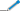 IV - pagamento em espécie de, no mínimo, 24% (vinte e quatro por cento) da dívida consolidada em 24 (vinte e quatro) prestações mensais e sucessivas e liquidação do restante com a utilização de créditos de prejuízo fiscal e base de cálculo negativa da CSLL ou com outros créditos próprios relativos aos tributos administrados pela RFB...................................................................................................................................................§ 2º ...........................................................................................................................................I - a redução do valor do pagamento à vista e em espécie para, no mínimo, 5% (cinco por cento) do valor da dívida consolidada, sem redução, que deverá ser pago em 5 (cinco) parcelas mensais e sucessivas, vencíveis de agosto a dezembro de 2017; e..................................................................................................................................................§ 3º A liquidação dos débitos na forma prevista nos incisos I e IV do caput e no inciso II do § 2º deverá ser efetuada com observância do disposto no art. 13.........................................................................................................................................” (NR)“Art. 4º .........................................................................................................................................................................................................................................................................................§ 8º Após a adesão ao Pert e até a prestação das informações de que trata o § 3º deste artigo, o contribuinte que deixar de recolher mensalmente as parcelas do parcelamento na forma do art. 5º, bem como os débitos vencidos após 30 de abril de 2017, poderá, após comunicação a ser efetuada pela RFB no endereço eletrônico de que trata o inciso VI do § 5º deste artigo, ter o pedido de adesão cancelado.§ 9º Na hipótese do § 8º, a fim de evitar o cancelamento do pedido, será concedido o prazo de 30 (trinta) dias, contado da data da postagem da comunicação, para o que sujeito passivo, conforme o caso:I - regularize os débitos vencidos após 30 de abril de 2017;II - indique os débitos que comporão o parcelamento e regularize as parcelas não pagas, total ou parcialmente;III - apresente as informações relativas aos créditos que pretende utilizar para quitar os débitos, observado o disposto nesta Instrução Normativa.§ 10. Na hipótese dos incisos II e III do § 9º, o prazo previsto no § 3º deste artigo será antecipado para o prazo constante da comunicação de que trata o § 8º.” (NR)“Art. 8º .........................................................….................................................................................................................................................….........................................................................§ 3º A desistência de impugnação ou de recursos administrativos deverá ser efetuada na forma do Anexo Único, a ser apresentado à RFB até o último dia útil do mês de novembro de 2017, em formato digital, devendo ser observado, no que couber, o disposto na Instrução Normativa RFB nº 1.412, de 22 de novembro de 2013.§ 4º O disposto no § 3º aplica-se inclusive à inclusão no pagamento à vista ou no parcelamento, de débitos informados na Declaração de Compensação (DCOMP) a que se refere o § 1º do art. 74 da Lei nº9.430, de 27 de dezembro de 1996, não homologada, hipótese em que o sujeito passivo deverá desistir da manifestação de inconformidade ou do recurso administrativo relativo ao crédito objeto da discussão........................................................................................................................................” (NR)“Art. 11 A dívida a ser parcelada será consolidada tendo por base a data de 31 de agosto de 2017, dividida pelo número de prestações indicadas, e resultará da soma:........................................................................................................................................” (NR)“Art. 14 ........................................................................................................................................................................................................................................................................................§ 3º As parcelas pagas com até 30 (trinta) dias de atraso não configurarão inadimplência para os fins dos incisos I e II do caput deste artigo.” (NR)Art. 2º A Instrução Normativa RFB nº 1.711, de 2017, passa a vigorar acrescida do art. 16-A, com a seguinte redação:“Art. 16-A Os optantes pelo Pert na vigência da Medida Provisória nº 783, de 31 de maio de 2017, terão as opções migradas automaticamente e farão jus às mesmas condições previstas na Lei nº 13.496, de 24 de outubro de 2017, sendo desnecessário efetuar nova opção.Parágrafo único. Na hipótese deste artigo, no momento da prestação das informações para consolidação de que trata o § 3º do art. 4º o sujeito passivo poderá alterar a modalidade em que pretende parcelar a dívida.”Art. 3º A Instrução Normativa RFB nº 1.711, de 2017, passa a vigorar acrescida do Anexo Único, nos termos do Anexo Único desta Instrução Normativa.Art. 4º Esta Instrução Normativa entra em vigor na data de sua publicação no Diário Oficial da União.Art. 5º Ficam revogados os incisos III, V e VI do parágrafo único do art. 2º e o art. 15 da Instrução Normativa RFB nº 1.711, de 16 de junho de 2017.JORGE ANTONIO DEHER RACHIDANEXO ÚNICOAnexo Único.pdf23/10/2017 – Notícia Siscomex Importação nº 0104/2017Brasília, 23 de outubro - Informamos que o Edital de Consulta Pública Conjunta RFB/Secex nº 2, de 20 de outubro de 2017, prorrogou por 15 (quinze) dias o prazo para que sejam apresentadas sugestões relacionadas à proposta objeto do Edital de Consulta pública Conjunta RFB/Secex nº 1, de 20 de setembro de 2017, publicada no D.O.U. de 21 de setembro de 2017.Desta forma, as sugestões poderão ser encaminhadas até 07/11/2017.Secretaria de Comércio Exterior24/10/2017 - Notícia Siscomex Importação nº 0105/2017Informamos que, a partir do dia 31/10/2017, as importações dos produtos classificados no Destaque 999 das NCM 4011.70.10 e 4011.70.90 deixarão de estar sujeitas ao regime de licenciamento não automático e passarão a estar sujeitas ao regime de licenciamento automático.DEPARTAMENTO DE OPERAÇÕES DE COMÉRCIO EXTERIOR4/10/2017 – Notícia Siscomex Importação nº 0106/2017Informamos que, a partir do dia 25/10/2017, as importações dos produtos classificados no Destaque 004 da NCM 8413.70.80 deixarão de estar sujeitas ao regime de licenciamento não automático e passarão a estar sujeitas ao regime de licenciamento automático.DEPARTAMENTO DE OPERAÇÕES DE COMÉRCIO EXTERIORPORTARIA RFB Nº 2.860, DE 25 DE OUTUBRO DE 2017 (DOU 27/10/2017)Dispõe sobre a apresentação de documento sem reconhecimento de firma e de cópia simples para solicitação de serviços no âmbito da Secretaria da Receita Federal do Brasil. O SECRETÁRIO DA RECEITA FEDERAL DO BRASIL, no uso da atribuição que lhe confere o inciso III do art. 280 do Regimento Interno da Secretaria da Receita Federal do Brasil, aprovado pela Portaria MF nº 203, de 14 de maio de 2012, e tendo em vista o disposto no inciso IX do art. 5º da Lei nº 13.460, de 26 de junho de 2017, e no art. 10 do Decreto nº 9.094, de 17 de julho de 2017, resolve: Art. 1º Esta Portaria disciplina a dispensa de reconhecimento de firma de documento e a apresentação de cópia simples de documento para solicitação de serviços no âmbito da Secretaria da Receita Federal do Brasil (RFB). Art. 2º Fica dispensado o reconhecimento de firma em documento apresentado à RFB, bastando a apresentação do seu original ou de sua cópia autenticada para que se possibilite o cotejamento da assinatura por parte do servidor público a quem o documento for apresentado, exceto quando: I - houver dúvida fundada quanto à autenticidade da assinatura nele aposta; ou II - existir imposição legal. Art. 3º A cópia simples de documento apresentada para obtenção de serviços no âmbito da RFB deve estar acompanhada do documento original a fim de possibilitar sua autenticação pelo servidor público ao qual for apresentada. Art. 4º Verificada, em qualquer tempo, falsificação de assinatura em documento público ou particular, a repartição considerará não satisfeita a exigência documental e dará conhecimento do fato à autoridade competente, no prazo improrrogável de 5 (cinco) dias, contado da verificação, para instauração do processo criminal. Art. 5º Esta Portaria entra em vigor na data de sua publicação no Diário Oficial da União. Art. 6º Fica revogada a Portaria RFB nº 1.880, de 23 de dezembro de 2013. JORGE ANTONIO DEHER RACHIDSOLUÇÃO DE CONSULTA Nº 511, DE 20 DE OUTUBRO DE 2017 (dou 27/10/2017)ASSUNTO: IMPOSTO SOBRE OPERAÇÕES DE CRÉ- DITO, CÂMBIO E SEGUROS OU RELATIVAS A TÍTULOS OU VALORES MOBILIÁRIOS - IOF EMENTA: EXPORTAÇÃO DE SERVIÇOS. SERVIÇOS DE APOIO MARÍTIMO E PORTUÁRIO PRESTADOS EM PORTOS BRASILEIROS Os serviços de apoio marítimo e portuário em portos brasileiros, irrelevante se prestados a armadores nacionais ou estrangeiros, no que concerne ao IOF, não se enquadram na hipótese de aplicação da alíquota zero prevista para operações de câmbio referentes ao ingresso de receitas de exportação de serviços. DISPOSITIVOS LEGAIS: Constituição Federal de 1988, art. 153, inciso V, e § 1º. Lei nº 8.894, de 1994, art. 1º, caput e § 2º. Decreto nº 6.306, de 2007, art. 15-B, caput e inciso I. FERNANDO MOMBELLI C o o r d e n a d o r- G e r a lMensagem de vetoConversão da Medida Provisória nº 783, de 2017Institui o Programa Especial de Regularização Tributária (Pert) na Secretaria da Receita Federal do Brasil e na Procuradoria-Geral da Fazenda Nacional; e altera a Lei no 12.249, de 11 de junho de 2010, e o Decreto no70.235, de 6 de março de 1972.